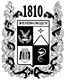 ПОСТАНОВЛЕНИЕадминистрации города-КУРОРТА железноводска ставропольского краяО внесении изменений в административный регламент предоставления
администрацией города-курорта Железноводска Ставропольского края
муниципальной услуги «Выдача разрешения на ввод объекта в
эксплуатацию», утвержденный постановлением администрации
города-курорта Железноводска Ставропольского края от
30 ноября 2018 г. № 883	В соответствии с Градостроительным кодексом Российской Федерации, федеральными законами от 06 октября 2003 г. № 131-ФЗ «Об общих принципах организации местного самоуправления в Российской Федерации»,
от 27 июля 2010 г. № 210-ФЗ «Об организации предоставления государственных и муниципальных услуг», от 06 апреля 2011 г. № 63-ФЗ «Об электронной подписи», Указом Президента Российской Федерации от 07 мая 2012 г. № 601 «Об основных направлениях совершенствования системы государственного управления», постановлением Правительства Российской Федерации от
25 августа 2012 г. № 852 «Об утверждении Правил использования усиленной квалификационной электронной  подписи при обращении за получением государственных и муниципальных услуг и о внесении изменения в Правила разработки и утверждения административных регламентов предоставления государственных услуг», распоряжением Правительства Ставропольского края от 17 июля 2013 г. № 244-рп «О снижении административных барьеров, оптимизации и повышении качества предоставления государственных и муниципальных услуг в Ставропольском крае», постановлениями администрации города-курорта Железноводска Ставропольского края от 30 декабря 2011 г. № 1355 «Об утверждении Порядка разработки и утверждения административных регламентов осуществления муниципальных контрольных (надзорных) функций и административных регламентов предоставления муниципальных услуг», от 11 апреля 2019 г. № 273 «Об утверждении Перечней муниципальных услуг, предоставляемых на территории муниципального образования города-курорта Железноводска Ставропольского края, и контрольных (надзорных) функций, исполняемых на территории муниципального образования города-курорта Железноводска Ставропольского края», рекомендуемым типовым

(примерным) перечнем муниципальных услуг, утвержденным рабочей группой по снижению административных барьеров и повышению доступности и качества предоставления государственных и муниципальных услуг в Ставропольском крае краевой межведомственной комиссии по вопросам социально-экономического развития Ставропольского края (протокол от
23 сентября 2021 г. № 1)ПОСТАНОВЛЯЮ:1. Утвердить прилагаемые изменения, которые вносятся в административный регламент предоставления администрацией города-курорта Железноводска Ставропольского края муниципальной услуги «Выдача разрешения на ввод объекта в эксплуатацию», утвержденный постановлением администрации города-курорта Железноводска Ставропольского края от
30 ноября 2018 г. № 883 «Об утверждении административного регламента предоставления администрацией города-курорта Железноводска Ставропольского края муниципальной услуги «Выдача разрешения на ввод объекта в эксплуатацию» (с изменениями, внесенными постановлениями администрации города-курорта Железноводска Ставропольского края от
18 декабря 2019 г. № 1108, от 16 апреля 2020 г. № 299,
от 15 апреля 2021 г. № 319, от 13 января 2022 г. № 6).  	2. Опубликовать настоящее постановление в общественно-политическом еженедельнике «Железноводские ведомости» и разместить на официальном сайте Думы города-курорта Железноводска Ставропольского края и администрации города-курорта Железноводска Ставропольского края в сети Интернет.3. Контроль за выполнением настоящего постановления возложить на заместителя главы администрации города-курорта Железноводска Ставропольского края - начальника Управления городского хозяйства администрации города-курорта Железноводска Ставропольского края Каспарова Г.И.
          4.  Настоящее постановление вступает в силу со дня его официального опубликования.Глава города-курорта Железноводска Ставропольского края                                                                         Е.Е. Бакулин				        			         УТВЕРЖДЕНЫ							          постановлением администрации							       города-курорта Железноводска							       Ставропольского края							       от 06 июля 2022 г. № 563ИЗМЕНЕНИЯ, которые вносятся в административный регламент предоставления администрацией города-курорта Железноводска Ставропольского края муниципальной услуги «Выдача разрешения на ввод объекта в
эксплуатацию», утвержденный постановлением администрации
города-курорта Железноводска Ставропольского края от
30 ноября 2018 г. № 883 «Об утверждении административного регламента предоставления администрацией города-курорта Железноводска
Ставропольского края муниципальной услуги «Выдача разрешения на ввод объекта в эксплуатацию»1. В разделе I «Общие положения»: 1.1. В абзаце первом пункта 1 подраздела «Предмет регулирования административного регламента» после слов «объекта капитального строительства,» дополнить словами «внесением изменений в ранее выданное разрешение на ввод объекта капитального строительства в эксплуатацию,». 1.2. В подразделе «Требования к порядку информирования о предоставлении муниципальной услуги»:1.2.1. В пункте 4:1.2.1.1. В абзаце третьем слова «archmin@mail.ru» заменить словами «archmin@adm-zheleznovodsk.ru».1.2.1.2. Абзац четвертый исключить.1.2.2. Абзац первый пункта 5 изложить в следующей редакции:«5. Для получения информации по вопросам предоставления муниципальной услуги, сведений о ходе ее предоставления заявитель обращается лично, письменно, по телефону, по электронной почте в управление архитектуры, через Единый портал государственных и муниципальных услуг (функций), посредством регионального портала государственных и муниципальных услуг Ставропольского края 26gosuslugi.ru, платформы государственных сервисов ПГС 2.0, а также в муниципальное бюджетное учреждение «Многофункциональный центр предоставления государственных и муниципальных услуг города-курорта Железноводска Ставропольского края» (далее - многофункциональный центр) (в случае наличия соглашения о взаимодействии, заключенного между администрацией и многофункциональным центром).». 1.2.3. Абзац пятый пункта 6 изложить в следующей редакции:«на региональном портале государственных и муниципальных услуг Ставропольского края 26gosuslugi.ru.».1.2.4. Абзац девятый пункта 7 изложить в следующей редакции:«На региональном портале государственных и муниципальных услуг Ставропольского края 26gosuslugi.ru размещается настоящий административный регламент, блок-схема к административному регламенту, образцы заявлений.». 2. В разделе II «Стандарт предоставления муниципальной услуги»: 2.1. В пункте 12 подраздела «Результат предоставления муниципальной услуги»: 2.1.1. Абзац второй после слов «реконструкции объекта в эксплуатацию» дополнить словами «, разрешения на ввод объекта в эксплуатацию с внесенными изменениями». 2.1.2. Абзац шестой после слов «реконструкции объекта в эксплуатацию» дополнить словами «, разрешения на ввод объекта в эксплуатацию с внесенными изменениями». 2.1.3. Абзац девятый изложить в следующей редакции:«Разрешение на ввод объекта в эксплуатацию (разрешение на ввод этапа строительства, реконструкции объекта в эксплуатацию, разрешение на ввод объекта в эксплуатацию с внесенными изменениями) выдается в форме электронного документа, подписанного электронной подписью, в случае, если это указано в заявлении о предоставлении муниципальной услуги.».2.2. В подразделе «Исчерпывающий перечень документов, необходимых для предоставления муниципальной услуги и услуг, которые являются необходимыми и обязательными для предоставления муниципальной услуги, подлежащих представлению заявителем»: 2.2.1. Пункт 15 изложить в следующей редакции: «15.	Перечень документов, необходимых для предоставления муниципальной услуги, подлежащих представлению заявителем:	1) заявление о предоставлении муниципальной услуги по форме согласно приложению 1 к настоящему административному регламенту в единственном экземпляре-подлиннике. При наличии нескольких правообладателей земельного участка и (или) объекта капитального строительства, в отношении которого выполнена реконструкция, подается совместное заявление. В случае, если после выдачи разрешения на ввод объекта капитального строительства в эксплуатацию в связи с приостановлением осуществления государственного кадастрового учета и (или) государственной регистрации прав (отказом в осуществлении государственного кадастрового учета и (или) государственной регистрации прав) для устранения причин такого приостановления (отказа) был подготовлен технический план объекта капитального строительства, содержание которого требует внесения изменений в выданное разрешение на ввод объекта капитального строительства в эксплуатацию, направляется заявление о внесении изменений в разрешение на ввод объекта в эксплуатацию по форме согласно приложению 5 к настоящему административному регламенту;2) документ, удостоверяющий личность заявителя:паспорт гражданина Российской Федерации;	временное удостоверение личности гражданина Российской Федерации по форме № 2П (выданное взамен паспорта в установленном порядке);	документ, удостоверяющий личность военнослужащего;	3) документ, удостоверяющий права (полномочия) представителя физического лица, если с заявлением обращается представитель заявителя. В случае обращения доверенного лица представляется также документ, удостоверяющий личность доверенного лица;	4) копии учредительных документов (для юридического лица);	5) заверенный перевод на русский язык документов о государственной регистрации юридического лица в соответствии с законодательством иностранного государства в случае, если заявителем является иностранное юридическое лицо (для юридического лица);	6) копия документа, подтверждающего право действовать от имени юридического лица без доверенности (копия приказа о назначении на должность) (для юридического лица);	7) доверенность, выданная юридическим лицом (для юридического лица); 	8) правоустанавливающие документы на объекты недвижимости (земельный участок, объект(ы) капитального строительства, подлежащий(ие) реконструкции), права на которые не зарегистрированы в Едином государственном реестре недвижимости;9) акт приемки объекта капитального строительства (в случае осуществления строительства, реконструкции на основании договора строительного подряда);10) акт, подтверждающий соответствие параметров построенного, реконструированного объекта капитального строительства проектной документации (в части соответствия проектной документации требованиям, указанным в пункте 1 части 5 статьи 49 Градостроительного кодекса Российской Федерации (далее - Градостроительный кодекс), в том числе требованиям энергетической эффективности и требованиям оснащенности объекта капитального строительства приборами учета используемых энергетических ресурсов, и подписанный лицом, осуществляющим строительство (лицом, осуществляющим строительство, и застройщиком или техническим заказчиком в случае осуществления строительства, реконструкции  на основании договора строительного подряда, а также лицом, осуществляющим строительный контроль, в случае осуществления строительного контроля на основании договора); 11) акт о подключении (технологическом присоединении) построенного, реконструированного объекта капитального строительства к сетям инженерно-технического обеспечения (в случае, если такое подключение (технологическое присоединение) этого объекта предусмотрено проектной документацией);12) схема, отображающая расположение построенного, реконструированного объекта капитального строительства, расположение сетей инженерно-технического обеспечения в границах земельного участка и планировочную организацию земельного участка и подписанная лицом, осуществляющим строительство (лицом, осуществляющим строительство, и застройщиком или техническим заказчиком в случае осуществления строительства, реконструкции на основании договора строительного подряда), за исключением случаев строительства, реконструкции линейного объекта;13) заключение органа государственного строительного надзора (в случае, если предусмотрено осуществление государственного строительного надзора в соответствии с частью 1 статьи 54 Градостроительного кодекса) о соответствии построенного, реконструированного объекта капитального строительства указанным в пункте 1 части 5 статьи 49 Градостроительного кодекса требованиям проектной документации (в том числе с учетом изменений, внесенных в рабочую документацию и являющихся в соответствии с частью 1.3 статьи 52 Градостроительного кодекса частью такой проектной документации), заключение уполномоченного на осуществление федерального государственного экологического надзора федерального органа исполнительной власти, выдаваемое в случаях, предусмотренных частью 5 статьи 54 Градостроительного кодекса; 	14) документ, подтверждающий заключение договора обязательного страхования гражданской ответственности владельца опасного объекта за причинение вреда в результате аварии на опасном объекте в соответствии с законодательством Российской Федерации об обязательном страховании гражданской ответственности владельца опасного объекта за причинение вреда в результате аварии на опасном объекте;	15) акт приемки выполненных работ по сохранению объекта культурного наследия, утвержденный органом охраны объектов культурного наследия, при проведении реставрации, консервации, ремонта этого объекта и его приспособления для современного использования;	16) технический план объекта капитального строительства (в случае внесения изменений в выданное разрешение на ввод объекта капитального строительства в эксплуатацию - откорректированный технический план объекта капитального строительства).Документы, указанные в подпунктах «9» - «16» настоящего пункта административного регламента, направляются исключительно в электронной форме в случае, если проектная документация объекта капитального строительства и (или) результаты инженерных изысканий, выполненные для подготовки такой проектной документации, а также иные документы, необходимые для проведения государственной экспертизы проектной документации и 
(или) результатов инженерных изысканий, представлялись в электронной форме. В случае, если подано заявление о выдаче разрешения на ввод объекта в эксплуатацию в отношении этапа строительства, реконструкции объекта

капитального строительства, указанные документы оформляются в части, относящейся к соответствующему этапу строительства, реконструкции объекта капитального строительства. В случае, если подано заявление о внесении изменений в разрешение на ввод объекта в эксплуатацию, застройщик также представляет документы, 
предусмотренные подпунктами «9» - «16» пункта 15 настоящего административного регламента, если в такие документы внесены изменения в связи с подготовкой нового технического плана объекта капитального строительства.	Документы, представляемые заявителем, должны соответствовать следующим требованиям:	тексты документов написаны разборчиво; 	фамилия, имя и отчество (при наличии) заявителя, его адрес места жительства, телефон (если есть) написаны полностью;	в документах нет подчисток, приписок, зачеркнутых слов и иных неоговоренных исправлений;	документы не исполнены карандашом;	документы не имеют серьезных повреждений, наличие которых допускает многозначность истолкования содержания.	Документы, необходимые для получения муниципальной услуги, могут быть представлены как в подлинниках, так и в копиях, заверенных выдавшей документы организацией (органом, учреждением) или нотариально (в специально оговоренных случаях). В отношении предъявляемых документов специалист управления архитектуры, специалист многофункционального центра заверяет копию документа на основании подлинника этого документа.».2.2.2. Пункт 16 исключить. 2.2.3. Пункт 18 изложить в следующей редакции:«18. В случае возможности получения муниципальной услуги в электронной форме заявление с приложенными к нему документами направляются заявителем по электронным каналам связи: с использованием единого портала государственных и муниципальных услуг;с использованием платформы государственных сервисов ПГС 2.0;посредством регионального портала государственных и муниципальных услуг Ставропольского края 26gosuslugi.ru; с использованием государственных информационных систем обеспечения градостроительной деятельности с функциями автоматизированной информационно-аналитической поддержки осуществления полномочий в области градостроительной деятельности;застройщики, наименования которых содержат слова «специализированный застройщик», также могут обратиться с заявлением о предоставлении муниципальной услуги с использованием единой информационной системы жилищного строительства, за исключением случаев, если в соответствии с нормативным правовым актом

Ставропольского края выдача разрешения на ввод объекта в эксплуатацию осуществляется через иные информационные системы, которые должны быть 
интегрированы с единой информационной системой жилищного строительства.».2.3. В пункте 23 подраздела «Исчерпывающий перечень оснований для принятия решения об отказе в приеме к рассмотрению обращения за получением муниципальной услуги, решения об отказе в предоставлении муниципальной услуги»:2.3.1. В абзаце первом после слов «в эксплуатацию» дополнить словами «, во внесении изменений в разрешение на ввод объекта в эксплуатацию».2.3.2. В абзаце шестом подпункта «2»:2.3.2.1. Слова «до 01 января 2024 г.» заменить словами «до
01 января 2025 г.».2.3.2.2. Слова «до 01 января 2020 г.» заменить словами «до
01 января 2023 г.». 3. В разделе III «Состав, последовательность и сроки выполнения административных процедур (действий), требования к порядку их выполнения, в том числе особенности выполнения административных процедур (действий) в электронной форме»: 3.1. В абзаце втором подпункта «6» пункта 34 после слов «в эксплуатацию» дополнить словами «, разрешения на ввод этапа строительства, реконструкции объекта в эксплуатацию, разрешения на ввод объекта в эксплуатацию с внесенными изменениями». 	3.2. Пункт 35 исключить. 3.3. В подразделе «Прием и регистрация заявления и документов (сведений)»:	3.3.1. Пункт 37 изложить в следующей редакции:«37. Основанием для начала административной процедуры приема и регистрации заявления и документов является поступление заявления о предоставлении муниципальной услуги и документов (сведений), необходимых для предоставления муниципальной услуги, через многофункциональный центр или посредством телекоммуникационных сетей.».3.3.2. Пункт 38 изложить в следующей редакции:«38. При получении заявления с необходимыми документами через многофункциональный центр специалист управления архитектуры, ответственный за делопроизводство (далее - специалист, ответственный за делопроизводство), передает их специалисту управления архитектуры, ответственному за прием и регистрацию заявления и документов (сведений) (далее - специалист, ответственный за прием документов).».3.3.3. Подпункт «2» пункта 40 исключить.3.4. В подразделе «Особенности приема заявления и документов (сведений), полученных от заявителя в форме электронного документа»:3.4.1. Пункт 43 исключить.3.4.2. Пункт 45 изложить в следующей редакции:	«45. Уведомление об отказе подписывается квалифицированной подписью и направляется заявителю в его «Личный кабинет» государственной информационной системы, посредством которой было направлено заявление о предоставлении муниципальной услуги. После получения уведомления об 
отказе заявитель вправе обратиться повторно с обращением о предоставлении 
муниципальной услуги, устранив нарушения, которые послужили основанием для отказа в приеме к рассмотрению первичного обращения.». 3.5. Абзац четвертый пункта 51 подраздела «Проверка документов (сведений), необходимых для предоставления муниципальной услуги» изложить в следующей редакции: «при подтверждении оснований для предоставления муниципальной услуги готовит проект разрешения на ввод объекта в эксплуатацию (проект разрешения на ввод этапа строительства, реконструкции объекта в эксплуатацию, проект разрешения на ввод объекта в эксплуатацию с внесенными изменениями), визирует его и передает личное дело заявителя с указанным проектом начальнику управления архитектуры. Разрешение на ввод объекта в эксплуатацию (разрешение на ввод этапа строительства, реконструкции объекта в эксплуатацию, разрешение на ввод объекта в эксплуатацию с внесенными изменениями) оформляется в 4 экземплярах;».	3.6. В подразделе «Принятие решения о предоставлении муниципальной услуги или об отказе в предоставлении муниципальной услуги»:	3.6.1. Пункт 52 изложить в следующей редакции:	«52.	Основанием для начала административной процедуры принятия решения является получение начальником управления архитектуры личного дела заявителя, проекта разрешения на ввод объекта в эксплуатацию (проекта разрешения на ввод этапа строительства, реконструкции объекта в эксплуатацию, проекта разрешения на ввод объекта в эксплуатацию с внесенными изменениями), проекта уведомления о принятом решении об отказе в предоставлении муниципальной услуги от специалиста, ответственного за проверку. Начальник управления архитектуры:	определяет правомерность предоставления (отказа в предоставлении) муниципальной услуги. Если подготовленные проекты документов не соответствуют законодательству, возвращает их специалисту, ответственному за проверку, для приведения в соответствие с требованиями законодательства с указанием причины возврата. После приведения проектов документов в соответствие с требованиями законодательства указанные проекты документов повторно направляются для рассмотрения начальнику управления архитектуры; 	передает заместителю главы администрации города-курорта Железноводска Ставропольского края, курирующему деятельность управления архитектуры и градостроительства администрации города-курорта Железноводска Ставропольского края в соответствии с распределением обязанностей в администрации города-курорта Железноводска Ставропольского края (далее -

заместитель главы администрации), подготовленный проект разрешения на ввод объекта в эксплуатацию (проект разрешения на ввод этапа строительства, реконструкции объекта в эксплуатацию, проект разрешения на ввод объекта в эксплуатацию с внесенными изменениями) для подписания в установленном порядке; 	передает подписанное заместителем главы администрации разрешение на ввод объекта в эксплуатацию (разрешение на ввод этапа строительства, реконструкции объекта в эксплуатацию, разрешение на ввод объекта в эксплуатацию с внесенными изменениями) специалисту отдела по обеспечению деятельности администрации города-курорта Железноводска Ставропольского края для простановки печати администрации города-курорта Железноводска Ставропольского края;	в случае принятия решения об отказе в предоставлении муниципальной услуги подписывает решение об отказе и передает его специалисту управления архитектуры, ответственному за направление документов в отдел по обеспечению деятельности администрации города-курорта Железноводска Ставропольского края (далее - отдел по обеспечению деятельности администрации).Срок исполнения указанных административных процедур - 1 рабочий день.».	3.6.2. Пункт 54 изложить в следующей редакции:«54. Регистрация и направление заявителю уведомления о принятом решении об отказе в предоставлении муниципальной услуги, подписанного главой города-курорта Железноводска Ставропольского края, осуществляется специалистом, ответственным за проверку, в течение 1 рабочего дня.». 3.7. В подразделе «Выдача (направление) заявителю результата предоставления муниципальной услуги»:3.7.1. В пункте 55:3.7.1.1. В абзаце первом после слов «в эксплуатацию» дополнить словами «разрешения на ввод этапа строительства, реконструкции объекта в эксплуатацию, разрешения на ввод объекта в эксплуатацию с внесенными изменениями». 3.7.1.2. В абзаце втором после слов «в эксплуатацию» дополнить словами «разрешения на ввод этапа строительства, реконструкции объекта в эксплуатацию, разрешения на ввод объекта в эксплуатацию с внесенными изменениями». 3.7.2. В пункте 56:3.7.2.1. В абзаце первом после слов «в эксплуатацию» дополнить словами «разрешения на ввод этапа строительства, реконструкции объекта в эксплуатацию, разрешения на ввод объекта в эксплуатацию с внесенными изменениями». 3.7.2.2. В абзаце втором после слов «в эксплуатацию» дополнить словами «разрешения на ввод этапа строительства, реконструкции объекта в


эксплуатацию, разрешения на ввод объекта в эксплуатацию с внесенными изменениями». 4. Пункт 76 раздела V «Досудебный (внесудебный) порядок обжалования решений и действий (бездействия) органа, предоставляющего муниципальную услугу, а также его должностных лиц» дополнить абзацем шестым следующего содержания:«Жалоба на решения и (или) действия (бездействие) органов, предоставляющих муниципальные услуги, должностных лиц органов, предоставляющих муниципальные услуги, либо муниципальных служащих может быть подана юридическими лицами и индивидуальными предпринимателями в порядке, установленном антимонопольным законодательством Российской Федерации, в антимонопольный орган.».5. Дополнить приложением 5 «ОБРАЗЕЦ оформления заявления о внесении изменений в разрешение на ввод объекта в эксплуатацию» согласно приложению к настоящим Изменениям.Заместитель главы администрации города-курорта Железноводска          Ставропольского края - начальникУправления городского хозяйства администрации города-курорта Железноводска Ставропольского края 				         Г.И.КаспаровПриложение к Изменениям, которые вносятся
в административный регламент предоставления администрацией
города-курорта Железноводска
Ставропольского края
муниципальной услуги «Выдача
разрешения на ввод объекта
в эксплуатацию», утвержденный
постановлением администрации
города-курорта Железноводска
Ставропольского края от
30 ноября 2018 г. № 883	«Приложение 5к административному регламенту
предоставления администрацией
города-курорта Железноводска
Ставропольского края
муниципальной услуги
«Выдача разрешения на ввод
объекта в эксплуатацию»
 ОБРАЗЕЦоформления заявления о внесении изменений в разрешение на ввод объекта в эксплуатациюГлаве города-курорта Железноводска Ставропольского края________________________							             ________________________,	                                                                           (Ф.И.О. заявителя полностью)	зарегистрированного 	по адресу:  ______________	________________________ 	тел. (_______)  ___________		          		Заявлениео внесении изменений в разрешение на ввод объекта в эксплуатацию Прошу согласно приложенной документации внести изменения в разрешение от «____»___ 20_______ г. № 26-Ru26303000- ___________________  на ввод в эксплуатацию _____________________________________________                                                                (наименование объекта*)на земельном участке с кадастровым номером 26:31: _____________________ 										(кадастровый № участка)по адресу: ________________________________________________________ , 							(адрес участка)«_____» _________ 20____ г.			  ______________ (______________)							(подпись)	        (расшифровка										 подписи) *В случае выдачи разрешения на ввод в эксплуатацию отдельных этапов строительства, реконструкции объекта после наименования объекта указывается этап строительства (реконструкции).».06 июля 2022 г.              г.Железноводск№563